IntroductionEthics is a complex word. When you hear it used, sometimes you are not really sure what it means. The word is often used in several different ways. Ethics is generally defined as the study of morals, which is the study of what is right and wrong or beneficial or harmful to others. In the field of engineering and science, it is a very important concept that is considered in the daily workings of engineers and scientists. The codes of professional engineers and scientists vary widely within different professional societies. Many professional societies maintain a set of codes, such as the American Institute of Chemists, the American Mathematical Society, the Association of Computer Machinery, and the American Council of Engineering Companies.These codes of conduct or ethical guidelines are used to govern the practices of the engineers, engineering technicians, scientists, and mathematicians. Sometimes the codes are extensive and may even result in persons losing their advanced degree if they are found to plagiarize work. You may be surprised to learn that there is also a set of codes for student organizations that includes a Hippocratic oath for scientists, engineers, and executives.This problem is designed to enable you to learn more about engineering design ethics and how ethics should play a role in the work of engineers and scientists.EquipmentComputer with Internet accessEngineering notebookPencilAccess to libraryProcedureWith a partner select a category of potential ethical issues.Within that category research a particular case and study the ethical issues encountered. The research does not have to focus on a particular situation, such as stem cell research, but may research the ethics surrounding such an issue.After completing the research create a design brief that will enable another student to research your chosen case study and develop a report of relevant findings. Additionally choose one of the following deliverables to depict your findings:Design a DVD cover depicting the key findings of the case study.Design a book cover depicting the key findings of the case study.Design a poster depicting the key findings of the case study.Notes:To save time, the deliverables have been designated on the design brief for you. An example of a completed design brief is also provided to guide you. The example case study may not be used by a team.The following Internet sites may prove helpful to you in your research:Online Ethics Center for Engineering and Science: URL: http://onlineethics.orgMarkkula Center for Applied Ethics: URL: http://www.scu.edu/ethics/ Engineering Ethics: URL: http://ethics.tamu.edu/ Rabins, M. J., Harris , E., Pritchard, M. S., & Lowery, Jr., L. L. (n.d.) Engineering ethics. Retrieved from http://ethics.tamu.edu/It is critical that you and your partner keep detailed records of your research so that you are able to include the information in the design brief. The research information is critical in that it must be used by the team in order to successfully complete the design brief. Multiple teams may research the same category; however only one team may research a single topic. NOTE: You and your partner are not permitted to use the sample ethical design brief provided.The following are the categories within which you and your partner may find an ethical case study to research and then to prepare your design brief. Problem 9.2 Engineering Design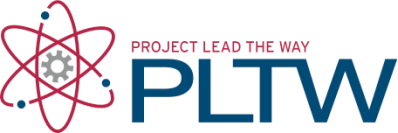  Ethics Design Brief	CATEGORYSAMPLE ETHICAL TOPICSAgricultural and Food BiotechTrench failureBusiness EthicsAnhydrous ammonia hose failure Campaign Ethics Conflict of interestCharacter EducationWhistle blowingCloning and Stem Cell ResearchCloning or stem cell researchEnd-of-LifeRights of choiceEnvironmental EthicsGood engineer vs. protecting the environmentThree Mile Island nuclear disasterEthical TheoryGift giving or receiving and InstitutesGeneral research regarding different groups and opinionsFoundations Hyatt Regency walkway collapseGlobal Leadership and EthicsEncryption and national securityGovernment EthicsThe Aberdeen Three and chemical weaponsHealth Care EthicsDesigner medicinesLegal EthicsWhat is plagiarism? What is cheating?Equal justice under the law.Media EthicsTV antenna collapseNon-profitsResearch ethical issues with groups, such as Greenpeace and CAREPublic PolicyUltra-lightweight vehiclesReligious Perspectives on EthicsGeneral research regarding different points of viewScience and Research EthicsChallenger disasterSupranational OrganizationsThe World Bank or The World Health OrganizationTechnology and BiotechnologyBiopharma issues United Nations OrganizationsResearch on third-world peasant farmers in cultivating their small plots of landUniversity-Affiliated GroupsGeneral research regarding different points of view, such as conflict of interest